	Suite à l’arrêt anticipé et prolongé de la saison 2020-2021, L’Elan Sens Paron Basket te propose  plusieurs possibilités à toi de choisir :		Nom & Prénom du licencié:                                                                   Je soutiens mon club et je ne souhaite pas le remboursement de ma licence 2019-2020  Je souhaite un remboursement de ma licence 2020-2021 : par chèquePar virement et je joins mon RIB Je ne paie pas ma licence 2021-2022							signature du licencié ou du représentant légalSuite à l’arrêt anticipé et prolongé de la saison 2020-2021, L’Elan Sens Paron Basket te propose  plusieurs possibilités à toi de choisir :		Nom & Prénom du licencié:                                                                   Je soutiens mon club et je ne souhaite pas le remboursement de ma licence 2019-2020 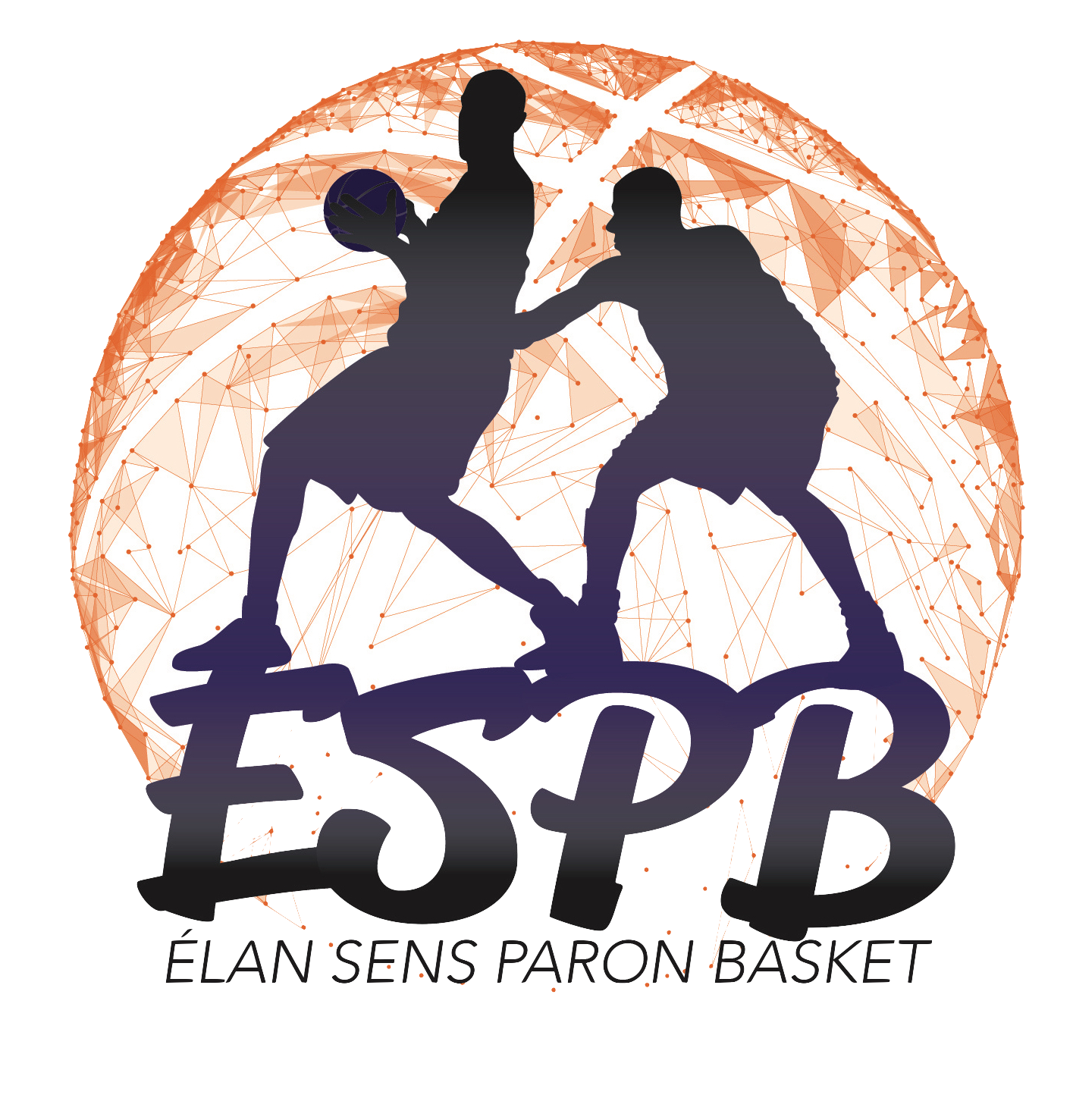  Je souhaite un remboursement de ma licence 2020-2021 : par chèquePar virement et je joins mon RIB Je ne paie pas ma licence 2021-2022							signature du licencié ou du représentant légalSuite à l’arrêt anticipé et prolongé de la saison 2020-2021, L’Elan Sens Paron Basket te propose  plusieurs possibilités à toi de choisir :		Nom & Prénom du licencié:                                                                   Je soutiens mon club et je ne souhaite pas le remboursement de ma licence 2019-2020  Je souhaite un remboursement de ma licence 2020-2021 : par chèquePar virement et je joins mon RIB Je ne paie pas ma licence 2021-2022							signature du licencié ou du représentant légal